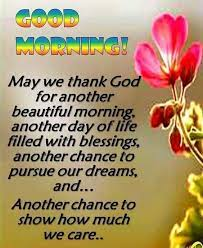 Summer Fayre sizzled into success at Deal Parochial SchoolDear FamiliesWe are mid term and events at school are making a great impact on our sense of community  and well-being. I would like to thank all our families and friends who came along and supported the school on Saturday at our school summer fayre.It really was such a success. The sun shone and families kept on arriving. The BBQ was a busy favourite and the tombola drew the crowds. With additional features of the vintage cars and Star Wars Stormtroopers, there was something for everyone. Our Dapa Dance performance also stole the show. The dancers looked stunning and performed three dances brilliantly. It was a delight to watch.Behind the scenes there was a lot of work setting up, organising the stalls and clearing it all away afterwards. I would like to say a big thank you to some individuals who gave above and beyond. Thank you to Mr and Mrs Knight, to Mr Merchant, and especially the PTFA – to Jodie Beer and her team of hard workers. Thank you to EVERYONE for all your help and enthusiasm which brings us all together and shows what a super, family school DP is.Congratulations to Riley, in Year 5. Riley entered a recent design competition through the school for Wimpey Tayler – the local housing development company. He submitted his garden design and we have heard that his has been chosen as the over-all winner of the competition. He not only wins a £50 voucher for himself, but £200 for he school funds. Thank you and well done.